Załącznik Nr 13 – Specyfikacja techniczna elementów małej architekturyLp.Wyposażenie Specyfikacja technicznaSpecyfikacja techniczna1.Donica betonowa okrągła ze żłobieniami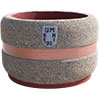 Średnica górna 100 cm,Wysokość 65 cm, grubość ścianek 10 cm,Pasek z taśmy miedzianej2.Donica betonowa owalna ze żłobieniami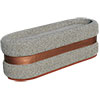 Średnica  120 cm x 40 cm,Grubość ścianek 6 cm,Pasek z taśmy miedzianej3.Ławka drewniana na konstrukcji żeliwnej 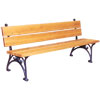 Ławka  stylowa żeliwna tworzona z ozdobnych odlewów żeliwnych, bez oparć bocznych, kolor drewna do uzgodnienia z Zamawiającym. Deska drewniana stabilna4.Kosz stalowy bez daszka wolnostojący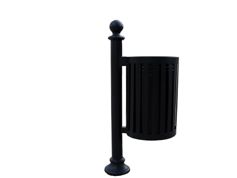 Wysokość 110 cm,Średnica 34 cm,Pojemność 35 l,Kotwy do zabetonowania w gruncie.Kolor:  czarny5.Kosz montowany do latarniOdpowiednik kosza wolnostojącego lecz montowany do latarniOdpowiednik kosza wolnostojącego lecz montowany do latarni6.Stojak rowerowy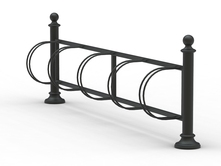 Stojak na 5 stanowisk zamontowany poprzez zabetonowanie w gruncie rur kotwiących, Materiał: stal i żeliwo lakierowane w kolorze czarnym,Wymiary: wysokość 80 cm, szerokość ok. 40 cm, długość 250 cm7.Tablica ogłoszeniowa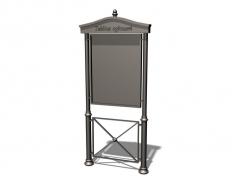 Wolnostojąca, konstrukcja stalowa, zakotwiona w gruncie, kolor czarny, powierzchnia ekspozycyjna tablicy ok. 90 x 110 cm8.Tablica ogłoszeniowa przeszklona szkłem bezpiecznym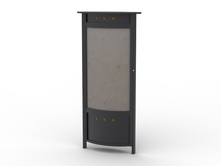 Wolnostojąca,  konstrukcja ze stali lakierowanej ( kolor czarny ) zabetonowana w gruncie, zamykana na klucz, powierzchnia ekspozycyjna o wymiarach ok.  80 x 140 cm z płyty OSB z możliwością używania szpilek lub pinezek, ekspozycja jednostronna,Wymiary: -wysokość 250 cm-szerokość ok. 50 cm- długość  120 cm9.Kwietnik wiszący na lampy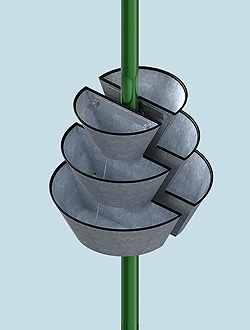 10.Konstrukcja kwietnikowa - wieża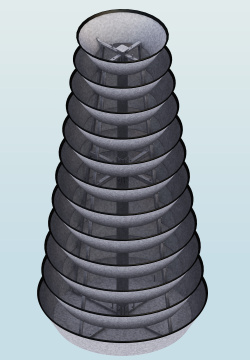 Wysokość 2mŚrednica podstawy 120 cm11.Drzewka i krzewy ozdobne do posadzenia w donicach + ziemiaPelargonie do obsadzenia kwietników na latarniach i wieży kwiatowej + ziemiaMini drzewka , krzewy zimozielone przystosowane do zimowania / odporne na mróz – do uzgodnienia z ZamawiającymMini drzewka , krzewy zimozielone przystosowane do zimowania / odporne na mróz – do uzgodnienia z Zamawiającym